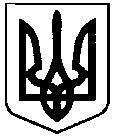 СВАТІВСЬКА МІСЬКА РАДАВИКОНАВЧИЙ КОМІТЕТРІШЕННЯвід «28» вересня  2018 р.                         м. Сватове                                           № 76   «Про  призначення особи, яка буде представляти інтереси ПискунаДениса Андрійовича, 07.08.2001 р.н.на час здійснення права на спадкування»            Розлянувши заяву Супрунової  Вікторії  Валеріївни 1979 р.н., яка розпорядженням Сватівської РДА від 24.05.2018 р № 315, призначена піклувальником над неповнолітнім Пискуном Денисом Андрійовичем, 07.08.2001 року народження   про визначення її особою яка  буде представляти інтереси неповнолітнього під час прийняття спадщини, що залишилася  після смерті його бабусі, враховуючи необхідність забезпечення майнових прав дитини,  позбавленої батьківського піклування, керуючись  п. 63 Порядку провадження  органами опіки та піклування діяльності, пов’язаної із захистом прав дитини, затвердженої Постановою Кабінетів Міністрів України від 01.10.2008 року № 86, ст. 34 Закону України Про місцеве самоврядування в Україні», Виконавчий комітет Сватівської міської радиВИРІШИВ: Призначити Супрунову Вікторію Валеріївну, особою яка буде представляти інтереси  неповнолітнього Пискуна Дениса Андрійовича 07.08.2011 р. н., на час  здійснення права на спадкування нерухомого майна за адресою: м. Сватове, вул.  Польова, 41/1, та за адресою: м. Сватове, кв. Залізничників, 30/4.Контроль за виконанням даного рішення покласти на заступника міського голови Фоменко А.Л.Сватівський міський голова 			                                     Є.В. Рибалко  